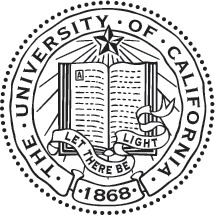 Meeting Minutes                              Transportation and Parking Services (TAPS) Advisory Committee MeetingApril 12, 201610:30AM – 12:00PMLocation: Facilities Services Building A Conference Room Welcome and IntroductionsAttendees: Karin Groth, James Nardello, Tibor Toth, Peter Reschke, John Bunce, Eric Walle, Coty Ventura, Arokiaraj Panneer Selvam, Marcie Barrick, Jessica Ross, Gabe HulbertAttendees on Ready Talk: Drew Shelburne and Martin Reed Approval of Meeting Minutes Meeting minutes for March were approved by Eric and second by Coty AVC Toth – Updates2020 update, have received financial proposal but haven’t’ seen designs, all is confidential, subject matter experts meeting those presentations starting next week.  Final selection will be made in May all of campus will be able to see the master layout, originally 3 developers one didn’t only 2 submissions, can’t go into detail, imagine due to Bellevue extension and corridor along scholars lane logical, proposal’s do outline phase, voice concerns with traffic and congestions, parking locations and quality along with bicycle and pedestrian accessRaj - The Chancellor has been having summits, is this part of that?Tibor - Not sure, not aware of vision summit to be part of the developer’s proposals, part of roll out will include visioning summitKarin - Can you talk about the timeline, final selection in May if all goes well when will the phases start? Tibor - if everything goes to plan and all meet the pass fail in the RFP plan to start construction will be August of this year, then year after year different phase 3 key phases, substantial completion is the final phase, each phase is different impacts to campus.  Roundtable Committee Member UpdatesRaj - No updates, most are covered by staff assemblyGabe - advised of the $6 increase, do you report to Student Fee Advisory Committee (SFAC), student advisory fee report that is given to them each year, would like to see where there money is going?Karin - let’s table specific increasesTibor - please clarify, was the communication to undergrad that there was going to be a $5Gabe - the way I put it, it was proposed, did stress that nothing was decidedTibor - I thought we talked about telling everyone that there could be an increase up to $5Eric - I put a survey, got 77 responses.  The feedback was on availability of space, space expansion and the impact we will have and the permit renewal not a concern but an important aspect, inner section between SSB and COB student crossing, can we start ticketing by ECECKarin - will pass that on to Sgt. Gongora, out of TAPS prevue, only going to get worse, until we get another access to BellevueRaj - what about a signal for walking across Eric - yes that was suggested, a crossing sign, didn’t share potential increase but if they were to increase 48% to high or good as 32% would be ok, 1/3 okTibor - very valuable information Drew - no updates Martin - feedback from student about the plan of displacing their parking to Merced College or castle not a good reaction, they are concerned, will start having information sessions about the  master lease locations, parking and transportation main concern looking for more info on how to manage thatTibor - when speaking to student about redistribution was the reason providedMarin - in general the 2020 project and redistribute and construction for the new lot will be delayed, did explained reasonsKarin - that will be very important not just to residents, but campus wide, communication of the expansion, Vice Chancellor Reese disseminating that information, I know Tibor is communicating that and will impress on him how important is to continue communicating2016-2017 Permit Distribution and Recommended Policy ChangesKarin - last year we had already started, were a little bit behind and not knowing, state of flux, want to talk about options because of so much change in May, extending current permits through the fall pushing through January until we get more clarityGabe - not selling any permits in the fallKarin - this only applies to faculty/staff, what you are currently holding we would extend the validity date through December, only would apply to the current A/B permit holders, everyone from the waiting list has been released, and everyone has been calledJohn - by when do they have to pick up their permits?James - we gave them until FridayKarin - first phase will be the greatest impact, will have to build parking to take, we anticipate to see what parking will look likeTibor - provision was that any parking they take over will be replaced in time prior to the removal of that parking lot John - also no restriction as to whereTibor - that is correct as long as it’s part of the 2020 lineRaj - what about if someone is paying premium and that lot is removed  Karin - I think we’re pretty safe to say the preferred will remainTibor - logic will dictate that there is a pattern that the developer will want to expand, can’t say, seeing the layout likely will not take smaller lots because there’s not a lot of space in those lots, impact will be known in the summerKarin - because of timeline this option to extend will give us time to plan Raj - like the idea, do you need a motion?Coty - I think it’s a good idea as wellEric - can they change their permit?Karin – from what?Eric - Le Grand to North BowlJames - that depends on the changesKarin - don’t want to say no, but want impress that this is 6 months of hold on tight a lot of moving targets, we can handle those on a case by case, we could pollEric - is it possible, what about the new hireKarin - we have commuterCoty - nobody on waiting list, is there open spaceJames – that is why we would have to waitKarin - we would maintain the waitlist, if availability yesEric – what about those on sabbatical leave?Rosalva – we have a hold process, they just need to bring their permits to TAPS and we can stop their payroll deductions until they return.  They get the same permit back. Karin – might be helpful to know who is on sabbatical leave and start the outreach nowEric – tell everyone and if you’re on sabbatical this is how it will affect youJessica - sent out survey asking a few questions to see the reaction on increase, received quite a few responsesPlease refer to the permit renewal survey results reportKarin - do we offer rollover for Grad Students?John - as far as grad would like to see the roll over option, the waiting list is crucial but would like to see some form of structureKarin - talking specifically about grads the committee agreed to 40, roughly about 150 have permits now, is 150 the number we want to carry overEric - as I recall it was 35 spaces set aside for Le Grand John - I think it was supposed to be Eric - if we look back I think it was 35 or 36 for Le Grand not for A/BKarin  - 43 preferred, the rest are B’s, pretty close, does the committee consider that allocation rollover to grad students, also talked about those who are graduating 17 in spring and 6 in summer, would drop us back down, roll over same number and start the wait list again and follow upJohn - if there is a way to move the process and not sit on it, yesJessica - in order to help those who didn’t get a permit, reach out to them and get added to the waitlist Karin- yes, but I want to be careful about the wording, it’s not confirmedJohn - as long as there is some structure in the waitlist, some kind of structure, monthly reportingKarin - agreed Eric - so those individuals will get rolled over puts us back at 35, I voted against this, I would say that Le Grand should not have grad students prior to faculty having the option to purchase that is my viewRaj - I think graduate student researchers (GSR), they come do their research, should be given the chance Eric - my hesitation is reserving those spaces, if faculty fills up the Le Grand and 50 spaces are left then grad can fill upJohn - not setting aside just maintaining, I can get behind the allocation of the waiting list faculty getting firstEric - rolling over those 35 makes sense if not we would get feedback, give them the option to switchMarcie - suggesting as they drop off leaving them off the waiting list would only be for grad students in the BKarin - no waitlist for faculty/grad been able to accommodate the students who want to park in the Le Grand doesn’t mean that when North Bowl 2 the intent is that will be prime real estate and will be equivalent to Le Grand, don’t want to pay that and will be in the new parking, over the course of the month will be able see the shift, I’ve heard of undergrad willing to pay top dollarJessica continued with slide, spoke about payment plans and handicap permit waiting listJames - an ADA placard will allow you to park anywhereJohn - are motorcycle permits no longer able to park in Le GrandJames - we received a request from Peter Reschke, will follow up with an emailJessica - also looking at communicating more using GSA pageKarin - questions, concernsRaj - can we add the waitlist process on the website?James - difficult to answer because of the variables, can discuss internallyRaj - not the list, but the processJessica - will be very helpful, only get from peers and officeJohn - include with lot analysis and how many and what type, and like an average wait time on list one month or two monthsJames - will definitely look at thatKarin - 30 minutes left still have to discuss, motion to agree extending permits to fall for permit distribution for faculty and staffRaj - motion to extend faculty/staff permits until fallEric - second Karin - we will figure it out, communication starting this week, really brief due to 2020 John - how long Jessica - we will email grad studentsKarin - will start end of weekJames - all in favor of faculty/staff permit extensionVoted and passed, all in favor Karin - what is recommendation for increase, to remain at $1? Raj - what is the threshold?Karin - up to $5 due to unions Raj - my recommendation is to go with the regular increase of $1Tibor - should this be tabled I know Vice Chancellor Reese wants to chat with the committee, sounds like we’re talking about rate proposals, you need to hear his views and concernsKarin - ok, what would you like us to communicate?Tibor - don’t know what the final selection committee is going to propose, my concern is I want to make sure Vice Chancellor Reese has the opportunity to speak his perspective and then making a decision after hearing himKarin - that would happen in May,John - pass to motion $1 increase in springCoty - can we vote that and if he decides different discuss thenEric - bad part is TAPS said one thing but then Vice Chancellor Reese said something else Karin - not TAPS they can come back and change itCoty - so this is just a recommendationTibor - yes, the actual determination about the policy and rates is through Vice Chancellor Reese, he gets feedback from this committee on making decisionsKarin - add once we have master plan and begin discussing rates will also depend on the location I foresee through summer and fall discussions on what the new rate structure will look like and what auxiliaries are looking for to supportEric - do we need to know the rate to send the email tomorrow?Karin - safe to say move forward with $1 increase and then make recommendations for new rate structure for spring, $1 increase that was projected in fall as we identify with the new parking looks like the committee will provide the new tier structure and implement in springJohn – that is a good recommendationEric – make motion for a $1 increase for 2016-2017 John - secondKarin - committee will work on new structure as provided by release of 2020 planJames - all in favorVoted and passed, all in favor Karin - students, offer a fall and spring semester permit in lieu of the annual, I would say we could see significant change in the commuter lots, fall semester permit more palatableGabe - at what rateKarin - would also fall in the $1 increase, in addition to that altering the grace period, will shorten by a couple of days through Friday after instruction begins, but would open up earlier to purchaseJames - we will disseminate the grace period changeKarin - want to make sure the communication is positiveJohn - can it map out during Grow Week?James - we work them every year will look into thatKarin – we will also be removing the kiosk in Lake Lot 1, we’re shifting into better technology, Lake Lot will be sticker onlyGabe - where would you park?Karin - in Lake lot 2, temporary permits has been problematic in the past will help us trend who is parking where and incentivizes the sticker onlyJames - has skewed our analysis Karin - hopefully I’ll have an update on North Bowl 2, as to when it will startJames - we’re meeting tomorrow, going over new area, looking at maps and defining spacesKarin - so parking in North Bowl 2 based on location there is no undergrad parking on this side will have better idea after allocation Gabe - by spring 2017Karin - sometime in fall, we’re hopeful and because of that we had to make policy changes moving residents off campus, so everyone is feeling the squeeze, yes it’s going to uncomfortable James - these are growth challenges, message is to go back and update with challenges and come back with feedback, continued challengesKarin - with regard to next meeting summer will be very important to meet want to make sure we have representations impress to group that you are available or have someone will need to continue to meet to discuss changesKarin - can we get Vice Chancellor to attend May’s meetingTibor - trying to get end of month or next monthNext MeetingDate: May 10, 2016 from 10:30AM-12:00PMProposed agenda topicsAction Items Continue discussionsFinalize wait listFinalization of fees, dependent on the master plan that we will receive hopefully it will be MayMeeting adjourned at 11:49am.